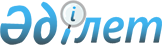 О внесении изменений в решение Сарканского районного маслихата от 22 декабря 2015 года № 62-322 "О бюджете Сарканского района на 2016-2018 годы"
					
			Утративший силу
			
			
		
					Решение Сарканского районного маслихата Алматинской области от 27 октября 2016 года № 11-51. Зарегистрировано Департаментом юстиции Алматинской области 10 ноября 2016 года № 3999. Утратило силу решением Сарканского районного маслихата Алматинской области от 09 июня 2017 года № 18-89
      Сноска. Утратило силу решением Сарканского районного маслихата Алматинской области 09.06.2017 № 19-89 (вводится в действие по истечении десяти календарных дней после дня его первого официального опубликования).

      В соответствии с пунктом 4 статьи 106 Бюджетного кодекса Республики Казахстан от 4 декабря 2008 года, с подпунктом 1) пункта 1 статьи 6 Закона Республики Казахстан от 23 января 2001 года "О местном государственном управлении и самоуправлении в Республике Казахстан", Сарканский районный маслихат РЕШИЛ: 

      1. Внести в решение Сарканского районного маслихата от 22 декабря 2015 года № 62-322 "О бюджете Сарканского района на 2016-2018 годы" (зарегистрированного в Реестре государственной регистрации нормативных правовых актов от 30 декабря 2015 года № 3669, опубликованного в районной газете "Саркан" от 15 января 2016 года № 3 (9151)), в решение Сарканского районного маслихата от 3 февраля 2016 года № 65-335 "О внесении изменений в решение Сарканского районного маслихата от 22 декабря 2015 года № 62-322 "О бюджете Сарканского района на 2016-2018 годы" (зарегистрированного в Реестре государственной регистрации нормативных правовых актов от 17 февраля 2016 года № 3727, опубликованного в районной газете "Саркан" от 26 февраля 2016 года № 9 (9157)), в решение Сарканского районного маслихата от 24 марта 2016 года № 1-4 "О внесении изменений в решение Сарканского районного маслихата от 22 декабря 2015 года № 62-322 "О бюджете Сарканского района на 2016-2018 годы" (зарегистрированного в Реестре государственной регистрации нормативных правовых актов от 6 апреля 2016 года № 3774, опубликованного в районной газете "Саркан" от 15 апреля 2016 года № 15 (9163)), в решение Сарканского районного маслихата от 20 мая 2016 года № 3-13 "О внесении изменений в решение Сарканского районного маслихата от 22 декабря 2015 года № 62-322 "О бюджете Сарканского района на 2016-2018 годы" (зарегистрированного в Реестре государственной регистрации нормативных правовых актов от 31 мая 2016 года № 3866, опубликованного в районной газете "Саркан" от 10 июня 2016 года № 23 (9171)), в решение Сарканского районного маслихата от 20 июля 2016 года № 7-32 "О внесении изменений в решение Сарканского районного маслихата от 22 декабря 2015 года № 62-322 "О бюджете Сарканского района на 2016-2018 годы" (зарегистрированного в Реестре государственной регистрации нормативных правовых актов от 28 июля 2016 года № 3925, опубликованного в районной газете "Саркан" от 5 августа 2016 года № 31 (9179)) следующие изменения:

      пункт 1 указанного решения изложить в новой редакции:

      "1. Утвердить районный бюджет на 2016-2018 годы согласно приложениям 1, 2, 3 соответственно, в том числе на 2016 год в следующих объемах:

      1) доходы 5 258 947 тысячи тенге, в том числе:

      налоговые поступления 317 449 тысяч тенге;

      неналоговые поступления 56 657 тысяча тенге;

      поступления от продажи основного капитала 1 200 тысяч тенге;

      поступления трансфертов 4 883 641 тысяч тенге, в том числе:

      целевые текущие трансферты 1 851 069 тысяч тенге;

      целевые трансферты на развитие 862 783 тысячи тенге;

      субвенции 2 169 789 тысяч тенге;

      2) затраты 5 253 309 тысяч тенге;

      3) чистое бюджетное кредитование 23 059 тысячи тенге, в том числе: 

      бюджетные кредиты 34 983 тысяч тенге;

      погашение бюджетных кредитов 11 924 тысячи тенге;

      4) сальдо по операциям с финансовыми активами 5 910 тысяч тенге;

      5) дефицит (профицит) бюджета (-) 23 331 тысяч тенге;

      6) финансирование дефицита (использование профицита) бюджета 23 331 тысяч тенге.".

      2. Приложение 1 к указанному решению изложить в новой редакции согласно приложению к настоящему решению.

      3. Возложить на руководителя отдела государственного учреждения "Сарканский районный отдел экономики и бюджетного планирования" (по согласованию Т. Т. Аязбаев) опубликование настоящего решения после государственной регистрации в органах юстиции в официальных и периодических печатных изданиях, а также на интернет-ресурсе, определяемом Правительством Республики Казахстан, и на интернет-ресурсе районного маслихата.

      4. Контроль за исполнением настоящего решения возложить на постоянную комиссию Сарканского районного маслихата по "По сфере экономики, финансов, налогов и бюджета, развития малого и среднего предпринимательства, аграрных вопросов, экологии".

      5. Настоящее решение вводится в действие с 1 января 2016 года. Бюджет Сарканского района на 2016 год
					© 2012. РГП на ПХВ «Институт законодательства и правовой информации Республики Казахстан» Министерства юстиции Республики Казахстан
				
      Председатель внеочередной 

      11 сессии Сарканского

      районного маслихата

Т. Догоманов

      Секретарь Сарканского

      районного маслихата

К. Абдрахманов
Приложение к решению Сарканского районного маслихата от 27 октябрь 2016 года №11-51 "О внесении изменений в решение Сарканского районного маслихата от 22 декабря 2015 года № 62-322 "О бюджете Сарканского района на 2016-2018 годы" Приложение 1 утвержденное решением Сарканского районного маслихата от 22 декабря 2015 года № 62-322 "О бюджете Сарканского района на 2016-2018 годы"
Категория
Категория
Категория
Категория
 Сумма

(тысяч тенге)
Класс
Класс
Класс
 Сумма

(тысяч тенге)
Подкласс
Подкласс
 Сумма

(тысяч тенге)
Наименование
 Сумма

(тысяч тенге)
І. Доходы
 5 258 947 
1
Налоговые поступления
 317 449 
01
Подоходный налог
 42 604 
2
Индивидуальный подоходный налог
 42 604 
01
04
Налоги на собственность
 243 836 
01
04
1
Hалоги на имущество
 181 987 
01
04
3
Земельный налог
 8 093 
01
04
4
Hалог на транспортные средства
 48 506 
01
04
5
Единый земельный налог
 5 250 
01
05
Внутренние налоги на товары, работы и услуги
 25 759 
01
05
2
Акцизы
 2 256 
01
05
3
Поступления за использование природных и других ресурсов
 4 757 
01
05
4
Сборы за ведение предпринимательской и профессиональной деятельности
 18 746 
01
08
Обязательные платежи, взимаемые за совершение юридически значимых действий и (или) выдачу документов уполномоченными на то государственными органами или должностными лицами
 5 250 
01
08
1
Государственная пошлина
 5 250 
2
Неналоговые поступления
 56 657 
01
Доходы от государственной собственности
 2 431 
01
5
Доходы от аренды имущества, находящегося в государственной собственности
 2 431 
04
Штрафы, пеня, санкции, взыскания, налагаемые государственными учреждениями, финансируемыми из государственного бюджета, а также содержащимися и финансируемыми из бюджета (сметы расходов) Национального Банка Республики Казахстан
 700
01
1
Штрафы, пеня, санкции, взыскания, налагаемые государственными учреждениями, финансируемыми из государственного бюджета, а также содержащимися и финансируемыми из бюджета (сметы расходов) Национального Банка Республики Казахстан, за исключением поступлений от предприятий нефтяного сектора 
 700
02
06
Прочие неналоговые поступления
 53 526 
02
06
1
Прочие неналоговые поступления
 53 526 
3
Поступления от продажи основного капитала
 1 200 
03
03
03

Продажа земли и нематериальных активов
 1 200 
03
03
1
03

Продажа земли
 1 200 
4
Поступления трансфертов 
 4 883 641 
04
02
Трансферты из вышестоящих органов государственного управления
 4 883 641 
22
Трансферты из областного бюджета
 4 883 641 
Функциональная группа

 
Функциональная группа

 
Функциональная группа

 
Функциональная группа

 
Функциональная группа

 
Сумма (тысяч тенге)
Функциональная подгруппа

 
Функциональная подгруппа

 
Функциональная подгруппа

 
Функциональная подгруппа

 
Сумма (тысяч тенге)
Администратор бюджетных программ
Администратор бюджетных программ
Администратор бюджетных программ
Сумма (тысяч тенге)
Программа
Программа
Сумма (тысяч тенге)
Наименование
Сумма (тысяч тенге)
ІІ.Затраты
 5 253 309 
01
Государственные услуги общего характера
 506 063 
1
Представительные, исполнительные и другие органы, выполняющие общие функции государственного управления
 474 771 
112
Аппарат маслихата района (города областного значения)
 15 814 
001
Услуги по обеспечению деятельности маслихата района (города областного значения)
 15 760 
003
Капитальные расходы государственного органа
 54
122
Аппарат акима района (города областного значения)
 242 686 
001
Услуги по обеспечению деятельности акима района (города областного значения)
 81 524 
003
Капитальные расходы государственного органа
 161 162 
123
Аппарат акима района в городе, города районного значения, поселка, села, сельского округа
 216 271 
001
Услуги по обеспечению деятельности акима района в городе, города районного значения, поселка, села, сельского округа
 216 271 
2
Финансовая деятельность
 16 201 
452
Отдел финансов района (города областного значения)
 16 201 
001
Услуги по реализации государственной политики в области исполнения бюджета и управления коммунальной собственностью района (города областного значения)
 14 846 
003
Проведение оценки имущества в целях налогообложения
 670 
010
Приватизация, управление коммунальным имуществом, постприватизационная деятельность и регулирование споров, связанных с этим
 685 
5
Планирование и статистическая деятельность
 15 091 
453
Отдел экономики и бюджетного планирования района (города областного значения)
 15 091 
001
Услуги по реализации государственной политики в области формирования и развития экономической политики, системы государственного планирования
 14 878 
004
Капитальные расходы государственного органа 
 213 
02
Оборона
 2 785 
1
Военные нужды
 2 190 
122
Аппарат акима района (города областного значения)
 2 190 
005
Мероприятия в рамках исполнения всеобщей воинской обязанности
 2 190 
2
Организация работы по чрезвычайным ситуациям
 595 
122
Аппарат акима района (города областного значения)
 595 
007
Мероприятия по профилактике и тушению степных пожаров районного (городского) масштаба, а также пожаров в населенных пунктах, в которых не созданы органы государственной противопожарной службы
 595 
03
Общественный порядок, безопасность, правовая, судебная, уголовно-исполнительная деятельность
 749 
9
Прочие услуги в области общественного порядка и безопасности
 749 
485
Отдел пассажирского транспорта и автомобильных дорог района (города областного значения)
 749 
021
Обеспечение безопасности дорожного движения в населенных пунктах
 749 
04
Образование
 3 216 286

 
1
Дошкольное воспитание и обучение
 219 323

 
464
Отдел образования района (города областного значения)
 219 323
009
Обеспечение деятельности организаций дошкольного воспитания и обучения
 108 206 
040
Реализация государственного образовательного заказа в дошкольных организациях образования
 111 117 
2
Начальное, основное среднее и общее среднее образование
 2 663 467 
464
Отдел образования района (города областного значения)
 2 540 620 
003
Общеобразовательное обучение
 2 497 835 
006
Дополнительное образование для детей
 42 785 
465
Отдел физической культуры и спорта района (города областного значения)
 65 085 
017
Дополнительное образование для детей и юношества по спорту
 65 085 
467
Отдел строительства района (города областного значения)
 57 762
024
Строительство и реконструкция объектов начального, основного среднего и общего среднего образования
 57 762
9
Прочие услуги в области образования
 333 496 
464
Отдел образования района (города областного значения)
 333 496 
001
Услуги по реализации государственной политики на местном уровне в области образования 
 11 102 
004
Информатизация системы образования в государственных учреждениях образования района (города областного значения)
 3 000 
005
Приобретение и доставка учебников, учебно-методических комплексов для государственных учреждений образования района (города областного значения)
 67 894 
007
Проведение школьных олимпиад, внешкольных мероприятий и конкурсов районного (городского) масштаба
 1 930

 
015
Ежемесячные выплаты денежных средств опекунам (попечителям) на содержание ребенка-сироты (детей-сирот), и ребенка (детей), оставшегося без попечения родителей
 17 000

 
067
Капитальные расходы подведомственных государственных учреждений и организаций
 232 570 

 
 

06
Социальная помощь и социальное обеспечение
 221 898 
1
Социальное обеспечение
 10 988 
451
Отдел занятости и социальных программ района (города областного значения)
 10 670 
005
Государственная адресная социальная помощь
 3 881 
016
Государственные пособия на детей до 18 лет
 6 789 
464
Отдел образования района (города областного значения)
 318
030
Содержание ребенка (детей), переданного патронатным воспитателям
 318
2
Социальная помощь
 181 532 
451
Отдел занятости и социальных программ района (города областного значения)
 181 532 
002
Программа занятости
 57 326 
004
Оказание социальной помощи на приобретение топлива специалистам здравоохранения, образования, социального обеспечения, культуры, спорта и ветеринарии в сельской местности в соответствии с законодательством Республики Казахстан
 11 432 
006
Оказание жилищной помощи
 28 326 
007
Социальная помощь отдельным категориям нуждающихся граждан по решениям местных представительных органов
 23 508 
010
Материальное обеспечение детей-инвалидов, воспитывающихся и обучающихся на дому
 2 377 

 
014
Оказание социальной помощи нуждающимся гражданам на дому
 36 477

 
017
Обеспечение нуждающихся инвалидов обязательными гигиеническими средствами и предоставление услуг специалистами жестового языка, индивидуальными помощниками в соответствии с индивидуальной программой реабилитации инвалида
 22 086

 
9
Прочие услуги в области социальной помощи и социального обеспечения
 29 378 
451
Отдел занятости и социальных программ района (города областного значения)
 28 963 
001
Услуги по реализации государственной политики на местном уровне в области обеспечения занятости и реализации социальных программ для населения
 23 882 
011
Оплата услуг по зачислению, выплате и доставке пособий и других социальных выплат
 1 177 
050
Реализация Плана мероприятий по обеспечению прав и улучшению качества жизни инвалидов в Республике Казахстан на 2012 – 2018 годы
 3 904 
485
Отдел пассажирского транспорта и автомобильных дорог района (города областного значения)
 415 
050
Реализация Плана мероприятий по обеспечению прав и улучшению качества жизни инвалидов в Республике Казахстан на 2012 – 2018 годы
 415 
07
Жилищно-коммунальное хозяйство
 894 741 
1
Жилищное хозяйство
 340 079 
123
Аппарат акима района в городе, города районного значения, поселка, села, сельского округа
 800
027
Ремонт и благоустройство объектов в рамках развития городов и сельских населенных пунктов по Дорожной карте занятости 2020
 800
465
Отдел физической культуры и спорта района (города областного значения)
 362 
009
Ремонт объектов в рамках развития городов и сельских населенных пунктов по Дорожной карте занятости 2020
 362 
467
Отдел строительства района (города областного значения)
 303 825
004
Проектирование, развитие и (или) обустройство инженерно-коммуникационной инфраструктуры
 303 825
485
Отдел пассажирского транспорта и автомобильных дорог района (города областного значения)
 24 365
004
Ремонт и благоустройство объектов в рамках развития городов и сельских населенных пунктов по Дорожной карте занятости 2020
 24 365
487
Отдел жилищно-коммунального хозяйства и жилищной инспекции района (города областного значения)
 10 727 
001
Услуги по реализации государственной политики на местном уровне в области жилищно-коммунального хозяйства и жилищного фонда
 9 970 
041
Ремонт и благоустройство объектов в рамках развития городов и сельских населенных пунктов по Дорожной карте занятости 2020
 757
2
Коммунальное хозяйство
 554 662 
487
Отдел жилищно-коммунального хозяйства и жилищной инспекции района (города областного значения)
 554 662 
015
Обеспечение бесперебойного теплоснабжения малых городов
 59 376 
028
Развитие коммунального хозяйства

 
 393 602 
029
Развитие системы водоснабжения и водоотведения
 101 684 
08
Культура, спорт, туризм и информационное пространство
 136 938
1
Деятельность в области культуры
 60 789 
455
Отдел культуры и развития языков района (города областного значения)
 60 789 
003
Поддержка культурно-досуговой работы
 60 789 
2
Спорт
 9 034 
465
Отдел физической культуры и спорта района (города областного значения)
 9 034 
001
Услуги по реализации государственной политики на местном уровне в сфере физической культуры и спорта
 5 546 
006
Проведение спортивных соревнований на районном (города областного значения) уровне
 752 
007
Подготовка и участие членов сборных команд района (города областного значения) по различным видам спорта на областных спортивных соревнованиях
 2 736 
3
Информационное пространство
 47 017 
455
Отдел культуры и развития языков района (города областного значения)
 31 647 
006
Функционирование районных (городских) библиотек
 30 708 
007
Развитие государственного языка и других языков народа Казахстана
 939 
456
Отдел внутренней политики района (города областного значения)
 15 370 
002
Отдел внутренней политики района (города областного значения)
 15 370 
9
Прочие услуги по организации культуры, спорта, туризма и информационного пространства
 20 098 
455
Отдел культуры и развития языков района (города областного значения)
 6 579 
001
Услуги по реализации государственной политики на местном уровне в области развития языков и культуры
 6 579 
456
Отдел внутренней политики района (города областного значения)
 13 519 
001
Услуги по реализации государственной политики на местном уровне в области информации, укрепления государственности и формирования социального оптимизма граждан
 13 309 
006
Капитальные расходы государственного органа
 210
10
Сельское, водное, лесное, рыбное хозяйство, особо охраняемые природные территории, охрана окружающей среды и животного мира, земельные отношения
 172 419 
1
Сельское хозяйство
 87 939 
453
Отдел экономики и бюджетного планирования района (города областного значения)
 8 791 
099
Реализация мер по оказанию социальной поддержки специалистов
 8 791 
462
Отдел сельского хозяйства района (города областного значения)
 47 149 
001
Услуги по реализации государственной политики на местном уровне в сфере сельского хозяйства
 47 149 
473
Отдел ветеринарии района (города областного значения)
 31 999 
001
Услуги по реализации государственной политики на местном уровне в сфере ветеринарии
 11 023 
006
Организация санитарного убоя больных животных
 1 730 
007
Организация отлова и уничтожения бродячих собак и кошек
 2 500 
008
Возмещение владельцам стоимости изымаемых и уничтожаемых больных животных, продуктов и сырья животного происхождения
 11 325 
009
Проведение ветеринарных мероприятий по энзоотическим болезням животных
 555 
010
Проведение мероприятий по идентификации сельскохозяйственных животных
 4 866 
6
Земельные отношения
 9 021 
463
Отдел земельных отношений района (города областного значения)
 9 021 
001
Услуги по реализации государственной политики в области регулирования земельных отношений на территории района (города областного значения)
 9 021 
9
Прочие услуги в области сельского, водного, лесного, рыбного хозяйства, охраны окружающей среды и земельных отношений
 75 459

 
473
Отдел ветеринарии района (города областного значения)
 75 459
011
Проведение противоэпизоотических мероприятий
 75 459
11
Промышленность, архитектурная, градостроительная и строительная деятельность
 16 151 
2
Архитектурная, градостроительная и строительная деятельность
 16 151 
467
Отдел строительства района (города областного значения)
 8 801 
001
Услуги по реализации государственной политики на местном уровне в области строительства
 8 801 
468
Отдел архитектуры и градостроительства района (города областного значения)
 7 350 
001
Услуги по реализации государственной политики в области архитектуры и градостроительства на местном уровне 
 7 350 
12
Транспорт и коммуникации
 11 827 
1
Автомобильный транспорт
 5 570 
123
Аппарат акима района в городе, города районного значения, поселка, села, сельского округа
 5 570 
013
Обеспечение функционирования автомобильных дорог в городах районного значения, поселках, селах, сельских округах
 5 570 
9
Прочие услуги в сфере транспорта и коммуникаций
 6 257 
485
Отдел пассажирского транспорта и автомобильных дорог района (города областного значения)
 6 257 
001
Услуги по реализации государственной политики на местном уровне в области пассажирского транспорта и автомобильных дорог 
 6 257 
13
Прочие
 34 736 
3
Поддержка предпринимательской деятельности и защита конкуренции
 7 750 
469
Отдел предпринимательства района (города областного значения)
 7 750 
001
Услуги по реализации государственной политики на местном уровне в области развития предпринимательства
 5 712 
003
Поддержка предпринимательской деятельности
 2 000
004
Капитальные расходы государственного органа 

 
 38
9
Прочие
 26 986 
123
Аппарат акима района в городе, города районного значения, поселка, села, сельского округа
 23 792 
040
Реализация мер по содействию экономическому развитию регионов в рамках Программы "Развитие регионов"
 23 792

 
452
Отдел финансов района (города областного значения)
 3 194 
012
Резерв местного исполнительного органа района (города областного значения) 
 3 194 
14
Обслуживание долга
 16
1
Обслуживание долга
 16
452
Отдел финансов района (города областного значения)
 16
013
Обслуживание долга местных исполнительных органов по выплате вознаграждений и иных платежей по займам из областного бюджета
 16
15
Трансферты
 38 700 
1
Трансферты
 38 700 
452
Отдел финансов района (города областного значения)
 38 700 
006
Возврат неиспользованных (недоиспользованных) целевых трансфертов
 272

 
051
Трансферты органам местного самоуправления
 38 428 
III. Чистое бюджетное кредитование
 23 059 
Бюджетные кредиты
 34 983 
10
Сельское, водное, лесное, рыбное хозяйство, особо охраняемые природные территории, охрана окружающей среды и животного мира, земельные отношения
 34 983 
1
Сельское хозяйство
 34 983 
453
Отдел экономики и бюджетного планирования района (города областного значения)
 34 983 
006
Бюджетные кредиты для реализации мер социальной поддержки специалистов
 34 983 
Категория
Категория
Категория
Категория
Категория
Сумма

(тысяч тенге)
Класс
Класс
Класс
Класс
Сумма

(тысяч тенге)
Подкласс
Подкласс
Подкласс
Сумма

(тысяч тенге)
Наименование
Сумма

(тысяч тенге)
Погашение бюджетных кредитов
11 924
5
Погашение бюджетных кредитов
11 924
01
Погашение бюджетных кредитов
11 924
1
Погашение бюджетных кредитов, выданных из государственного бюджета
11 924
Функциональная группа

 
Функциональная группа

 
Функциональная группа

 
Функциональная группа

 
Функциональная группа

 
Сумма (тысяч тенге)
Функциональная подгруппа
Функциональная подгруппа
Функциональная подгруппа
Функциональная подгруппа
Сумма (тысяч тенге)
Администратор бюджетных программ
Администратор бюджетных программ
Администратор бюджетных программ
Сумма (тысяч тенге)
Программа
Программа
Сумма (тысяч тенге)
Наименование
Сумма (тысяч тенге)
ІV. Сальдо по операциям с финансовыми активами
5 910
13

 
Прочие
5 910
9

 
Прочие
5 910
456

 
Отдел внутренней политики района (города областного значения)
5 910
065

 
Формирование или увеличение уставного капитала юридических лиц
5 910
Категория
Категория
Категория
Категория
Cумма

(тысяч тенге)
Класс
Класс
Класс
Cумма

(тысяч тенге)
Подкласс
Подкласс
Cумма

(тысяч тенге)
Наименование
Cумма

(тысяч тенге)
 

V. Дефицит (профицит) бюджета
 -23 331
VI. Финансирование дефицита (использование профицита) бюджета
 23 331
7
Поступления займов
34 983
01
Внутренние государственные займы
34 983
2 
Договоры займа
34 983
8
Используемые остатки бюджетных средств
 273
01
Остатки бюджетных средств
 273
01
Свободные остатки бюджетных средств
 273
Функциональная группа 
Функциональная группа 
Функциональная группа 
Функциональная группа 
Функциональная группа 
Сумма (тысяч тенге)
Функциональная подгруппа
Функциональная подгруппа
Функциональная подгруппа
Функциональная подгруппа
Сумма (тысяч тенге)
Администратор бюджетных программ
Администратор бюджетных программ
Администратор бюджетных программ
Сумма (тысяч тенге)
Программа
Программа
Сумма (тысяч тенге)
Наименование
Сумма (тысяч тенге)
Погашение займов
11 925
16
Погашение займов
11 925
16
1
Погашение займов
11 925
16
1
452
Отдел финансов района (города областного значения)
11 925
008
Погашение долга местного исполнительного органа перед вышестоящим бюджетом
11 924
021
Возврат неиспользованных бюджетных кредитов, выданных из местного бюджета
 1